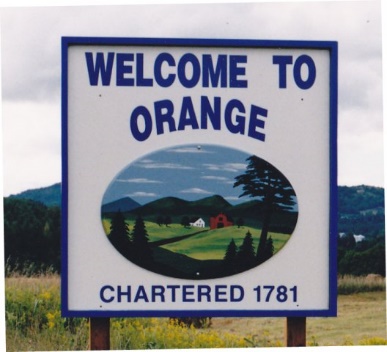 Town of Orange Grant Committee MeetingSeptember 7, 2023, 4:30pmOrange Town ComplexCall meeting to orderAgenda revisions 	Confirm Rules of Procedures and Committee PositionsSet meeting scheduleReview Grant DatabaseReview time-sensitive grantsAdjourn